Crafting an Elevator PitchKey PointsAn elevator pitch is a brief, persuasive speech that you can use to spark interest in what your organization does. You can also use one to create interest in a project, idea, or product.It needs to be succinct, while conveying important information.To craft a great pitch, follow these steps.Try to keep a business card or other take-away item with you, which helps the other person remember you and your message. And cut out any information that doesn't Obs.:Your USP is the unique thing that you can offer that your competitors can't. It's your "Competitive Edge." It's the reason why customers buy from you, and you alone.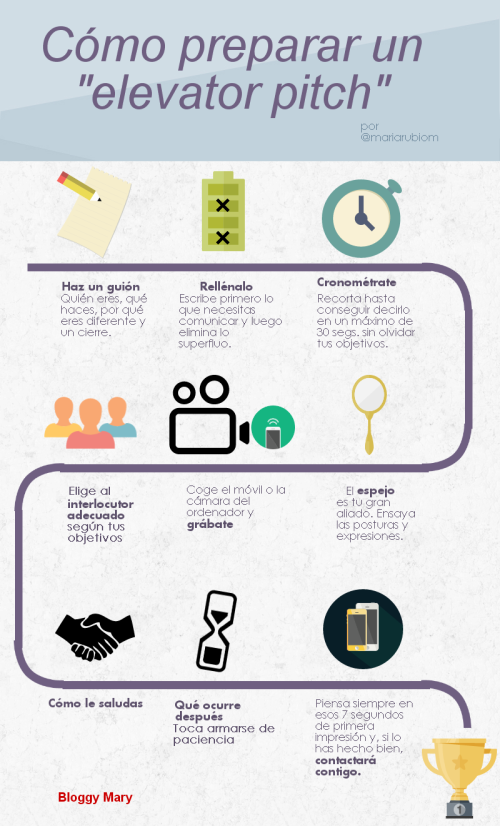 1)Identify your goal.4)Engage with a question.2)Explain what you do.5)Put it all together.3)Communicate your USP (Unique Selling Proposition).6)Practice.